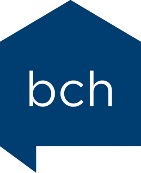 Bishop Creighton House Personal Safety Guidelines for Staff and VolunteersStaff and volunteer safetyBCH takes the safety of its staff and volunteers seriously, and is committed to taking action against anyone who threatens or abuses them.In order to protect staff and volunteers, BCH uses a Client Risk Register which logs incidents of violence, aggression, threats or other behaviours which may harm or have harmed staff and/or volunteers.The charity has put these safety guidelines in place to minimise and control risk to staff and volunteers, and to ensure that, if anything does go wrong, it is dealt with quickly and effectively.To enable us to do this, staff and volunteers must follow these guidelines, for their own safety and that of their colleagues. We welcome input from all staff and volunteers, and comments and suggestions for improvements.What is unacceptable behaviour?BCH will not tolerate any threats, abuse or violence towards its staff and volunteers, and will take immediate action if clients or visitors to the Community Centre display unacceptable behaviour. This includes (but is not necessarily limited to):verbal abuse;physical abuse;inappropriate sexual language or physical act;uses threatening behaviour, shouting, or swearing;negative reference to staff and /or volunteers’ gender, religion, ethnicity, sexual orientation, disability or social status;making false allegations against staff or volunteers. Where any of the above are exhibited by clients (or their family, friends or carers) staff and /or volunteers must report it immediately to their manager/co-ordinator. An incident report form (Appendix 1) must be completed, and the matter will be investigated to see what further action is needed.We appreciate that situations may not always be as clear-cut as the list above indicates. There may be other signs that might ‘ring alarm bells’ and indicate that more background information is needed, or that particular care needs to be taken, or that a situation is escalating.  Staff and volunteers should put their safety first rather than put themselves in potentially dangerous situations. Signs to look out forIf someone:appears to be under the influence of alcohol or drugs;successive broken appointments;shows particular confusion, or seems divorced from their surroundings or from reality;moving too close, solid stance;shows anger or resentment;pacing about;clenched fists or pointing; teeth clenched;persistent staring or avoiding eye contact;lack of concentration;raised voice, interrupting, demanding.We appreciate that these behaviours do not always signal danger, and may often be completely benign.  Having the right level of background information on clients and visitors can help staff and volunteers to make a decision.Working/volunteering safelyAll staff should follow these guidelines when at work:Taking referrals (staff only)Staff taking referrals should always try to ensure they have answers to the following questions:does the client have any health or behavioural difficulties? If so, ask for details;for home visits, who else lives in the property, are whether there animals on site;whether the referrer know of any potential risk to staff and volunteers.It may be necessary to carry out an in-depth risk assessment with some clients before accepting them on to some BCH projects.Recording home visits (staff only)all home visits should be recorded clearly in the shared BCH calendar showing time out, client’s name, address, telephone number, and expected time back;it is the responsibility of all staff to ensure this is done for every visit. Working safelyStaff and /or volunteers feel unsure or fearful about visiting a client, no appointment should be made without discussing the case with the appropriate managerIf staff are not planning to return to BCH after a visit, they are responsible for agreeing with a colleague or ‘buddy’ that they will phone by an agreed time to let their buddy know that they are safe.If a staff member does not contact their buddy by the agreed time, the buddy should try to contact them by mobile phone, or contact the client direct. If the buddy is still unable to make contact they must call the worker on their home number and/or inform a colleague or manager as soon as possible.  If contact can’t be made, the CE or a manager should be informed, and where it is appropriate it may then be necessary to call the police.All staff and volunteers who make any home visits must carry a mobile phone – which can be provided free by BCH -  and must ensure that it is switched on during visits.Staff and volunteers who make home visits must ensure that their correct mobile number is kept on the appropriate database and that their manager/coordinator has details of their phone number in case of emergency.To ensure that we can effectively support each other, staff and volunteers should try to ensure that they have colleagues’ mobile/home phone numbers with them when out and about. Managers can access a record of staff and volunteers contact details on Charity Log. What to do if something goes wrongDuring the incident - home visitsIf you are concerned that there may be a risk to your safety or well-being, you should leave the client’s home immediately, return to BCH/ your home and you must report the details to your manager or coordinator. During the incident - at BCH   If you feel unsure or fearful of any person within the communal areas or offices of BCH:you should call staff for back-up, by phone, panic alarm under the reception desk, or by asking a colleague to bring back-up;colleagues should respond quickly but should stay in the close background as far as possible, to avoid threatening the person or escalating the situation;try to placate the person;if this is unsuccessful the police must be called;if the person calms down staff should take them to a quiet area to try to resolve the difficulty;wherever possible the person’s name and address should be obtained, but only if it is safe to do so.It may be appropriate to consider other actions, such as offering the visitor the BCH complaints procedure, trying to get them to leave the building, referring them on to some other agency etc.Never hesitate to call the police at any stage if you feel it would reduce the risk to yourself, to colleagues or to other clients.Recording and investigating the incidentIn order to protect staff and volunteers, BCH uses a Client Risk Register which logs incidents of violence, aggression, threats or other behaviours which harm or may harm staff and volunteers.The following procedure should be used:If an incident occurs the staff and/or volunteers must report it to their manager; then they and their manager should complete an incident report form (Incident Report Form - copy available on server).  Forms should be completed even if full details are not known (such as a visitor’s name and address). The manager will then investigate the incident as quickly as possible, getting information from witnesses, the client etc as needed. If appropriate, the manager should call the client to inform them of the reasons why the worker left the client’s home, or to express the concerns the worker had about the visit. Written records must be kept.If the situation is unresolved the manager and a second person may try to arrange a visit to the client’s home, if it is felt safe and useful to do so. Again, written records must be kept of all encounters and conversations.Following investigation, a decision will be made about future service provision, for example, withdrawal of service, or that two staff and volunteers should be present at future contact. Incident Report Forms are held securely by the CE in a locked cabinet; access is strictly on a need to know basis and information is held in accordance with data protection guidelines.The details of the risk must be recorded the client record on charity log under risk assessmentIt is the responsibility of staff to ensure that clients requesting services are checked on charity log for any risk, and appropriate action is taken. It is the manager’s responsibility to report serious action - such as withdrawal of services - to the client, stating the reasons. The client will be offered the opportunity to appeal, using the BCH Complaints Procedure.Any staff and /or volunteers involved in such incidents will be kept fully informed of progress and will be fully consulted on any actions taken.  Staff and volunteers will be offered appropriate support following any incident.Where risk to staff and/or volunteers or users is involved, it may also be appropriate to pass information on incidents to referrers, colleagues in partner organisations or outside agencies such as the police, insurers etc. This must be done in line with BCH’s policy on confidentiality and data protection principles.Phases of a difficult incidentFrom the aggressor’s perspectiveFrom the staff and volunteers perspectiveProvocationDiffusion strategies might work(see below for diffusion techniques)Escalation	Crisis	Assaultive behaviourRecoveryDepressionDiffusion strategies are increasingly unlikely to work - get out of the situation Tips for dealing with difficult situationsKeep your responses under control – remain calm and friendlyAvoid using either threatening language or body languageShow understanding and empathyTake care not to patronise or belittleRespect personal space – try to stand at arm’s length, do not crowdMaintain eye contact, show that you are listeningAvoid reacting to abusive remarksNever hesitate to seek helpDon’t put yourself in a position from which you cannot escape; plan your exit route – think ahead If in doubt, get outRevision HistoryRevision HistoryVersion Included in Staff Handbook:Version Included in Staff Handbook:2.1 July 2021DateVersionApproved ByCommentCommentComment10 20181First version issuedFirst version issuedFirst version issued01 20162UpdatedUpdatedUpdated07 20212.1Rory GillertReformatted, Reviewed, Content not changed Reformatted, Reviewed, Content not changed Reformatted, Reviewed, Content not changed 